Федеральное государственное образовательное бюджетное учреждение высшего образования Финансовый университет при Правительстве Российской Федерации(Финансовый университет)Тульский филиал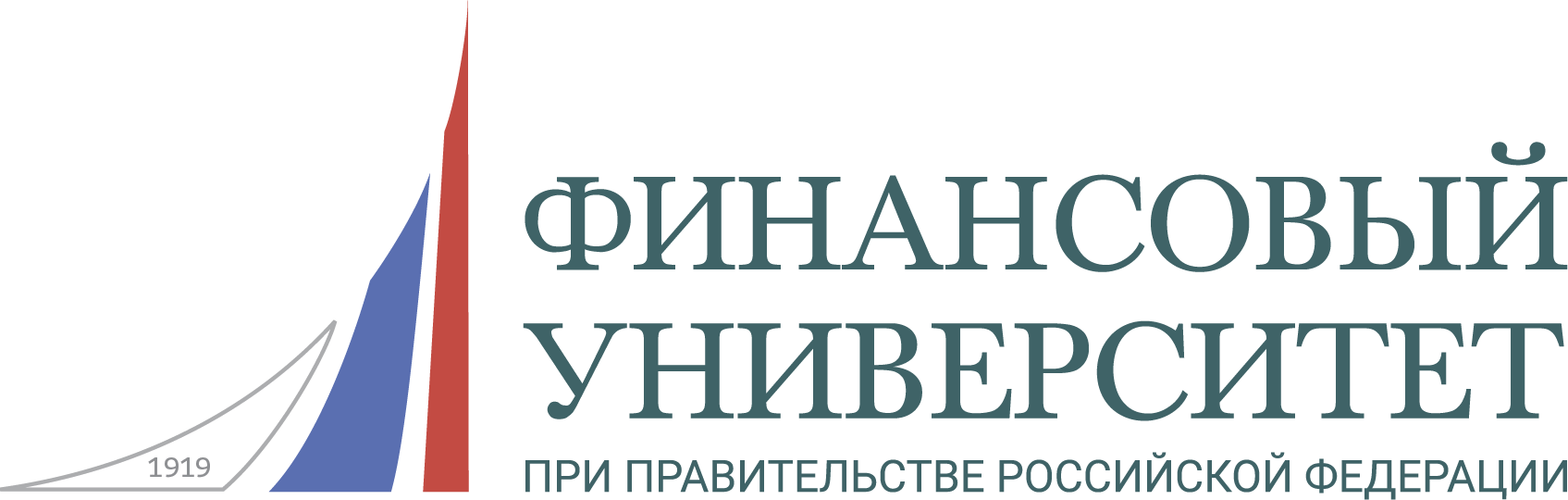 ПРОГРАММА проведения Международной научно-практической конференции«СОЦИАЛЬНО-ЭКОНОМИЧЕСКОЕ РАЗВИТИЕ РЕГИОНА:ТЕОРИЯ И ПРАКТИКА»14-15 декабря 2022 года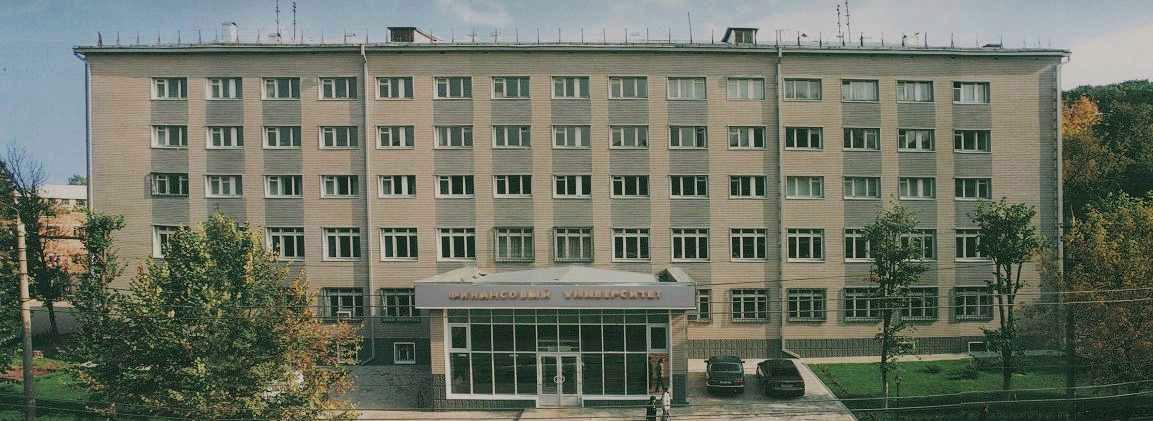 Тула14 декабря 2022 года14 декабря 2022 года14 декабря 2022 года10:00 - 11:00                          Регистрация участников конференции                          Регистрация участников конференцииОткрытие конференцииОткрытие конференцииОткрытие конференции11:00 - 11:05Кузнецов ГеннадийВасильевичдиректор Тульского филиала ФГБОУ ВО «Финансовый университет при Правительстве Российской Федерации»к.ф-м.н., доцент11:05 - 11:10Григорьев Евгений ВасильевичЗаместитель министра экономического развития Тульской      области11:10 - 11:15Кузнецова ЛюдмилаНиколаевнаРуководитель УФК по Тульской областидоклады  Пленарного заседаниядоклады  Пленарного заседаниядоклады  Пленарного заседания11:15 - 11:25Васин Дмитрий Анатольевичпредседатель комитета Тульской области по тарифам, к.т.н.,   доцентдоклад на тему: «О влиянии увеличения льготной ставки платы за технологическое присоединение объектов к электрическим сетям на размер выпадающих доходов территориальных сетевых организаций от льготных присоединений»11:25 - 11:45Юрзинова Ирина ЛеонидовнаФГОБУ ВО «Финансовый университет при Правительстве Российской Федерации», Департамент психологии и развития человеческого капитала Факультета социальных наук и массовых коммуникаций, д.э.н., профессордоклад на тему: «Труд в жизни современной молодежи»11:45 - 12:00Шаламова Юлия Игоревнадиректор Государственного учреждения Тульской области «Тульский областной бизнес-инкубатор»Доклад на тему: «Современные тенденции в решении вопросов трудоустройства молодежи на основе региональных программ развития предпринимательства»12:00 - 12:15Медведева ДарьяНиколаевнаруководитель Центра поддержки экспорта Тульского регионального фонда «Центр поддержки предпринимательства»Доклад на тему: «Меры поддержки экспортно ориентированных субъектов предпринимательства, оказываемых Центром поддержки экспорта»12:15 – 12:30Филин Дмитрий Юрьевичруководитель направления экономического отдела Отделения по Тульской области Главного управления Центрального банка Российской Федерации по Центральному федеральному округу доклад на тему: «Проект «Маркетплейс». Субфедеральные облигации»12:30 - 12:45Жуков Роман АлександровичКозлова Надежда Олеговнадоцент кафедры «Математика и информатика», к. ф-м. н. доцент   доцент кафедры «Математика и информатика», к.т.н         доклад на тему: «Моделирование функционирования социо-эколого-экономических систем на основе многоуровневого оптимизационного подхода»12:45 - 13:00Поляков Владимир Александровичзаведующий кафедры «Экономика и менеджмент» Тульского филиала Финуниверситета, д.э.н., профессордоклад на тему: «Методика экспресс-оценки привлекательности  (конкурентоспособности) территорий региона»13:00 - 13:30ПерерывПерерыв13:30 – 13:45СмысловаОльга Юрьевна заместитель директора по научной работе, д.э.н., профессор кафедры ФГБОУ ВО «Липецкий филиал Финуниверситета при Правительстве РФ»                                                                       доклад на тему: «Региональные особенности развития сельских территорий в России»13:45 – 14:00МелайЕлена Александровнадоцент кафедры «Экономика и менеджмент» Тульского филиала Финуниверситета, к.т.н., доцента доклад на тему: «Расширение применимости методик оценки инвестиционной привлекательности предприятия»14:00 – 14:15Шаухина Анна Михайловназаместитель начальника отдела камерального контроля Управление Федеральной налоговой службы по Тульской области, к.э.н.доклад на тему: «Цифровизация налогового контроля в современных условиях»14:15 – 14:30Корнец ЕленаВладимировназаместитель начальника отдела сводных статистических работ и общественных связей Туластатадоклад на тему: «Отдельные статистические показатели социально-экономического положения субъектов 
Центрального Федерального округа в 2022 году»14:30 – 14:45Степанов Алексей ВалерьевичФГОБУ ВО «Финансовый университет при Правительстве Российской Федерации», Департамент психологии и развития человеческого капитала Факультета социальных наук и массовых коммуникацийдоклад на тему: «Основные тенденции развития регионального человеческого капитала»14:45– 15:00Бурцев Илья Викторовичк.э.н., доцент Тульского филиала «РЭУ им. Г.В. Плеханова»доклад на тему: «Раскрытие личностного потенциала учащихся посредствам развития гибких навыков»15:00– 15:15МедведеваТатьянаВячеславовнак.э.н., доцент кафедры «Экономика и менеджмент» Тульского филиала Финансового университетадоклад на тему: «Совершенствование развития туризма РФ»15:15– 15:30Иванова НатальяВладимировнаст.преподаватель кафедры «Менеджмент и общегуманитарные дисциплины» Липецкого филиала Финуниверситетадоклад на тему: «Ключевые параметры развития РИС в контексте формирования кумулятивного потенциала              ( для регионов ЦЧР )»13:30Секционные заседания конференции в форме круглых столов                                                                                                                                                        Секционные заседания конференции в форме круглых столов                                                                                                                                                        Секция 1. «Управление финансами в цифровой экономике» (аудитория 415 время 13:30)Секция 1. «Управление финансами в цифровой экономике» (аудитория 415 время 13:30)Секция 1. «Управление финансами в цифровой экономике» (аудитория 415 время 13:30)Модераторы:13:30 – 13:45Мясникова Елена Борисовна Заместитель заведующего кафедрой «Финансы и учет» Тульского филиала Финансового университета при Правительстве Российской Федерации, к.э.н, доцент.Модераторы:13:30 – 13:45Костина ОльгаИвановнаПрофессор кафедры «Экономика, финансы и гуманитарные дисциплины» Калужского филиала Финансового университета при Правительстве Российской Федерации, к.э.н., доцентМодераторы:13:30 – 13:45Мясникова Елена БорисовнаЗаместитель заведующего кафедрой «Финансы и учет» Тульского филиала Финансового университета при Правительстве Российской Федерации, к.э.н, доцент. доклад на тему: «Развитие электронных платежных технологий в условиях санкционного давления»13:45 – 14:00Воскресенская Людмила НиколаевнаДоцент кафедры «Финансы и учет» Тульского филиала Финансового университета при Правительстве Российской Федерации, к.э.н, доцент. доклад на тему: «Влияние новых финансовых технологий на развитие банковской сферы»14:00 – 14:15Нурмухаметов  Рим КанифовичЗаведующий кафедрой кафедрой «Финансы и учет» Тульского филиала Финансового университета при Правительстве Российской Федерации, к.э.н., доцент доклад на тему: «Регулирование стейблкоинов: дискуссионные вопросы»14:15 – 14:30Балашев Николай БорисовичСтарший преподаватель кафедры «Финансы и учет» Тульского филиала Финансового университета при Правительстве Российской Федерации, к.т.н.доклад на тему: «Финансирование цифровизации в Тульской области»14:45 – 15:00Баранчеев Максим АндреевичСпециалист 1 разряда Межрегионального Федерального казначейства по г. Москведоклад на тему: «Становление и развитие механизмов инициативного бюджетирования в российской федерации»15:00 – 15:15Бушинская Татьяна ВладимировнаДоцент кафедры «Финансы и учет» Тульского филиала Финансового университета при Правительстве Российской Федерации, к.э.н., доцентдоклад на тему:  «Становление и развитие механизмов инициативного бюджетирования в российской федерации»15:15 – 15:30Колчин Сергей ПавловичПрофессор кафедры бухгалтерского учета и налогообложения ФГБОУ ВО «Российский экономический университет имени Г.В. Плеханова» д.э.н., профессордоклад на тему: «Оптимизация цифровых сервисов налоговой службы в России»15:30 – 15:45Костина ОльгаИвановнаПрофессор кафедры «Экономика, финансы и гуманитарные дисциплины» Калужского филиала Финансового университета при равительстве Российской Федерации, к.э.н., доцент15:45 – 16:00Турсунмухамедов Искандер ГайратовичДоцент кафедры «Экономика, финансы и гуманитарные дисциплины» Калужского филиала Финансового университета при Правительстве Российской Федерации16:00 – 16:15Романова Людмила ЕфимовнаПрофессор кафедры «Финансов и менеджмента» Тульского государственного университета, д.э.н., профессордоклад на тему: «Влияние транснациональных корпораций на современном этапе развития и в условиях санкционного давления»16:15 – 16:30Булдыгин ПавелАлександровичДоцент кафедры «Финансы и учет» Тульского филиала Финансового университета при Правительстве Российской Федерации, к.э.н.доклад на тему:  «Прогнозирование риска банкротства компании»16:30 – 16:45Торин СергейСтаниславовичДоцент кафедры «Финансы и учет» Тульского филиала Финансового университета при Правительстве Российской Федерации, к.э.н.доклад на тему:  «Решения для развития малого и среднего бизнеса в современных условиях»16:45 – 17:00Костяев СергейЕвгеньевичДоцент кафедры «Финансы и учет» Тульского филиала Финансового университета при Правительстве Российской Федерациидоклад на тему: «Проект СБЕР – первые итоги работы»17:00 – 17:15Васин ДмитрийАнатольевичДоцент кафедры «Финансы и учет» Тульского филиала Финансового университета при Правительстве Российской Федерации, к.т.н.доклад на тему: «Формирование тарифов в Тульском регионе с учетом экономических санкций»17:15 – 17:30Шаухина Анна МихайловнаДоцент кафедры «Финансы и учет» Тульского филиала Финансового университета при Правительстве Российской Федерации, к.э.н.доклад на тему: «Особенность и практика взимания налогов в Тульской области»17:30 – 17:45Коровкина Наталья ИвановнаДоцент кафедры «Финансы и учет» Тульского филиала Финансового университета при Правительстве Российской Федерации, к.э.н., доцентдоклад на тему: «Возможности использования основного капитала промышленного предприятия в современных реалиях»17:45 – 18:00Восков ЯрославВячеславовичДоцент кафедры «Финансы и учет» Тульского филиала Финансового университета при Правительстве РФ, к.э.н.тема доклада: Проблемы автоматизации бухгалтерского учетадоклад на тему: «Комплексный подход к проведению анализа финансовой деятельности кредитных организаций»18.00 – 18.15Елисеева Евгения НиколаевнаДоцент кафедры экономики, Университет МИСиС; доцент Департамента отраслевых рынков, Финансовый университет при Правительстве РФ, Москва к.э.н., доцент доклад на тему: Финансовые инструменты оценки устойчивого развития промышленного предприятия: анализ современных подходовСекция 2. «Актуальные проблемы бухгалтерского учета, анализа и аудита в условиях реформирования бухгалтерского учета в Российской Федерации» (аудитория 517, время 13:30)Секция 2. «Актуальные проблемы бухгалтерского учета, анализа и аудита в условиях реформирования бухгалтерского учета в Российской Федерации» (аудитория 517, время 13:30)Секция 2. «Актуальные проблемы бухгалтерского учета, анализа и аудита в условиях реформирования бухгалтерского учета в Российской Федерации» (аудитория 517, время 13:30)Модераторы:Нефедова Светлана ВалерьевнаДоцент кафедры «Финансы и учет» Тульского филиала Финансового университета при Правительстве Российской Федерации, к.э.н., доцентМодераторы:Полоусова Галина  ЮрьевнаЗаместитель руководителя Территориального органа Федеральной службы государственной статистики по Тульской области, к.э.н. 13:30 – 13:45Нефедова Светлана ВалерьевнаДоцент кафедры «Финансы и учет» Тульского филиала Финансового университета при Правительстве Российской Федерации, к.э.н., доцентдоклад на тему: «Стратегический финансовый анализ и методы его осуществления»13:45 – 14:00Дунаева Вера ИвановнаДоцент кафедры «Финансы и учет» Тульского филиала Финансового университета при Правительстве Российской Федерации, к.э.н., доцентдоклад на тему: «Концепция качества аудита: ключевые элементы, формирующие среду для обеспечение качества аудита»14:15 – 14:30Королева ЕленаЮрьевнаДоцент кафедры «Финансы и учет» Тульского филиала Финансового университета при Правительстве РФдоклад на тему: «Современные возможности оптимизации плана счетов организации» 14:30 – 14:45Кобозева НадеждаВасильевнаДоцент кафедры «Финансы и учет» Тульского филиала Финансового университета при Правительстве Российской Федерации, к.э.н. тема доклада: «Основные особенности технологии проведения аудита в организациях малого и среднего бизнеса»14:45 – 15:00Гаджиалиева Земфира РуслановнаООО "Центр  аудиторских технологий и решений", ассистент аудитора, г. Москватема доклада: «Анализ  качества внутреннего контроля в кредитной организации как один из этапов проведения аудита»15.00 – 15.15Кузьмина Алесандра АлексеевнаСтарший преподаватель кафедры экономики, Университет   МИСиС, Москва к.э.н., доцентдоклад на тему:  «Исследование современного инструментария для анализа и оценки финансового состояния организации»15.15 – 15.30Фатеева Татьяна НиколаевнаДоцент кафедры Учет и менеджмент, Калужский филиал         Финуниверситета, к.э.н.тема доклада: Информационное обеспечение анализа денежных потоков экономических субъектовСекция 3.  «Организационно-экономические подходы в решении проблем развития региона» 
(аудитория 304 время 13:30)Секция 3.  «Организационно-экономические подходы в решении проблем развития региона» 
(аудитория 304 время 13:30)Секция 3.  «Организационно-экономические подходы в решении проблем развития региона» 
(аудитория 304 время 13:30)Модераторы:Поляков ВладимирАлександровичЗаведующий кафедрой «Экономика и менеджмент» Тульского филиала Финансового университета при Правительстве Российской Федерации, д.э.н., доцентМодераторы:Хлынин Эдуард ВалентиновичПрофессор кафедры экономики и управления Тульского государственного университета, д.э.н.доклад на тему: «Направления формирования амортизационной политики предприятия в современных условиях»13:30 – 13:45Мелай Елена АлександровнаДоцент кафедры «Экономика и менеджмент» Тульского филиала Финансового университета при Правительстве РФ, к.т.н.тема доклада: «Особенности применения оценки инвестиционной привлекательности предприятия при определении кредитоспособности»13:45 – 14:00Никитина Елена АлександровнаДоцент кафедры «Экономика и менеджмент» Тульского филиала Финансового университета при Правительстве РФ, к.э.н.тема доклада: «Особенности управления финансовыми активами в банковском секторе»14:00 – 14:15СергееваАннаВикторовнаДоцент кафедры «Экономика и менеджмент» Тульского филиала Финансового университета при Правительстве РФ, к.э.н.тема доклада: «Влияние внешних факторов на стоимость бизнеса»14:15 – 14:30Ляшко Виктор ГригорьевичДоцент кафедры «Экономика и менеджмент»Тульского филиала Финансового университета при Правительстве Российской Федерации, к.п.н., доцент, тема доклада: «Некоторые аспекты обеспечения информационной безопасности в современной России»14:30 – 14:45Сладков Валерий ЮрьевичПрофессор Тульского государственного университета, д.т.н.тема доклада: «Направления развития регионального машиностроения в современных условиях»14:45 – 15:00Поляков Владимир Александрович Заведующий кафедрой «Экономика и менеджмент» Тульского филиала Финансового университета при Правительстве Российской Федерации, д.э.н.тема доклада: «Оценка производительности труда офисного персонала»15:00 – 15:15Медведева Татьяна ВячеславовнаДоцент кафедры «Экономика и менеджмент» Тульского филиала Финансового университета при Правительстве Российской Федерации, к.э.н. тема доклада: «Особенности государственного регулирования сфер АПК в условиях импортозамещения»15:15 – 15:30Комов Валерий ЭнгельсовичДоцент кафедры государственного и муниципального управления Финансового университета при Правительстве Российской Федерациидоклад на тему: «Реализация государственной региональной политики Российской Федерации»15:30 – 15:45Фомичева Ирина ВячеславовнаДоцент кафедры «Экономика и менеджмент» Тульского филиала Финансового университета при Правительстве Российской Федерации, к.э.н.тема доклада: «Обесценивание человеческого капитала в Российской федерации»15:45 – 16:00Нуримов Эгамназар ХолияровичДоцент Ташкентского государственного университета, к.э.н.тема доклада: «Адаптация рынка общепита к санкционным условиям»16:00 – 16:15Юдина ОльгаВладимировнаДоцент кафедры экономики и управления ФГБОУ ВО «Тульский государственный университет им. Л.Н. Толстого», к.э.н. доклад на тему: «Влияние антироссийских санкций на экономику региона»16:15 – 16:30Давыдова Татьяна ЮрьевнаДоцент ФГБОУ ВО «Тульский государственный университет им. Л.Н. Толстого», к.э.н.доклад на тему: «Формы трансформации финменеджмента на региональном уровне»16:30 – 16:45Романовская Наталья НиколаевнаСтарший преподаватель кафедры «Экономика и менеджмент»  Тульского филиала Финансового университета при Правительстве РФтема доклада: «Роль кадровых технологий при формировании кадрового резерва государственных гражданских служащих»16:45 – 17:00Яблоновская ЮлияАнатольевнаДоцент кафедры «Экономика и менеджмент» Тульского филиала Финансового университета при Правительстве РФтема доклада: «Проблемы развитие фермерства в Тульском регионе»17:00 – 17:15Морозов Александр ВасильевичДоцент кафедры «Экономика и менеджмент» Тульского филиала Финансового университета при Правительстве РФтема доклада: «Направления развития кондитерского бизнеса в регионе»17.15 – 17.30Кузьмина Алесандра АлексеевнаСтарший преподаватель кафедры экономики, Университет МИСиС, Москва к.э.н., доцентдоклад на тему:  «Развитие промышленного сектора как основы устойчивости экономики региона»Секция 4. «Информационные технологии и математические методы в цифровой экономике и экономическом образовании» (аудитория 403  время 13:30)Секция 4. «Информационные технологии и математические методы в цифровой экономике и экономическом образовании» (аудитория 403  время 13:30)Секция 4. «Информационные технологии и математические методы в цифровой экономике и экономическом образовании» (аудитория 403  время 13:30)Модераторы:Манохин Евгений ВикторовичЗаведующий кафедрой «Математика и информатика» Тульского филиала Финансового университета при Правительстве Российской Федерации, к.ф.-м.н.13:30 – 13:45Манохин Евгений ВикторовичЗаведующий кафедрой «Математика и информатика»Тульского филиала Финансового университета при Правительстве Российской Федерации, к.ф.-м.н., доцентдоклад на тему: «Пример использования новых технологий в качестве фактора разработки корпоративной стратегии как основы устойчивого развития компании»13:45 – 14:00Городецкая Ольга Юрьевна Доцент департамента анализа данных и машинного обучения ФГОБУ ВО «Финансовый университет при Правительстве Российской Федерации», к.э.н., доцент доклад на тему: «Цифровые платформы как инструмент качественного принятия управленческих решений»14:00 – 14:15Гобарева Яна ЛьвовнаДоцент департамента анализа данных и машинного обучения ФГОБУ ВО «Финансовый университет при Правительстве Российской Федерации», к.э.н., доцент доклад на тему: «Влияние цифровизации на ландшафт банковской сферы»14:15 – 14:30Мелихов Михаил БорисовичПрофессор кафедры «Математика и информатика» Тульского филиала Финансового университета при Правительстве Российской Федерации, д.э.н., профессордоклад на тему: «Статистическая методология при обучении студентов экономических специальностей» 14:30 – 14:45Добрынина Ирина ВасильевнаПрофессор кафедры высшей математики Академии гражданской защиты МЧС России, Химки, Россия, д.ф.-м.н., доцентдоклад на тему: «Об играх, подобных игре Банаха-Мазура и используемых в экономике» 14:45 – 15:00Евсюков Владимир ВасильевичДоцент кафедры «Математика и информатика» Тульского филиала Финансового университета при Правительстве Российской Федерации, к.т.н., доцентдоклад на тему:«Сравнительный анализ аналитических платформ Loginom и Rapidminer Studio»; «Аналитическая платформа Polyanalyst в подготовке бакалавров направления бизнес-информатика»15:00 – 15:15ДогучаеваСветлана Магомедовна Доцент департамента математики ФГОБУ ВО «Финансовый университет при Правительстве Российской Федерации», к.ф.-м.н., доцент 15:15 – 15:30Ваньков БорисПетровичДоцент кафедры «Математика и информатика» Тульского филиала Финансового университета при Правительстве Российской Федерации, к.ф.-м.н.доклад на тему: «Использование теоретико-вероятностных методов при обучении студентов экономических специальностей» 15:30 – 15:45Васина МаринаВладимировнаДоцент кафедры «Математика и информатика» Тульского филиала Финансового университета при Правительстве Российской Федерации, к.ф.-м.н.доклад на тему: «Об играх, подобных игре Банаха-Мазура и используемых в экономике»15:45 – 16:00Жуков РоманАлександровичНаучный сотрудник, доцент кафедры «Математика и информатика» Тульского филиала Финансового университета при Правительстве Российской Федерации, к.ф.-м.н., доцент доклад на тему: «К вопросу валидации моделей функционирования социально-экономических систем на основе БИТ»16:00 – 16:15Прокопчина СветланаВасильевнапрофессор кафедры «Системный анализ в экономике» Финансового университета при Правительстве Российской Федерации, д.т.н., профессор доклад на тему: «К вопросу моделей функционирования социально-экономических систем на основе БИТ»16:15 – 16:30Соболева Дарья ВладимировнаСт. преподаватель кафедры «Математика и информатика» Тульского филиала Финансового университета при Правительстве Российской Федерации, к.ф.-м.н.16:30 – 16:45Козлова НадеждаОлеговнаСт. преподаватель кафедры «Математика и информатика» Тульского филиала Финансового университета при Правительстве Российской Федерации, к.т.н.доклад на тему: «Актуализация содержания дисциплины «Основы управления информационно-технологическими сервисами»16.45 – 17.00Денисова Елена ВладимировнаСтарший преподаватель кафедры Учет и менеджмент, Калужский филиал Финуниверситетадоклад на тему: Роль социальных сетей в интернет-маркетенге 16.45 – 17.00БрусенцоваТатьяна ПалладьевнаКишкурно Татьяна ВадимовнаБелорусский государственный технологический университет, кафедра информатики и веб-дизайна доклад на тему: Внедрение UX-дизайна в процесс подготовки специалистов экономического профиляСекция 5. «Социально-гуманитарные и исторические факторы, влияющие на формирование 
ценностной составляющей модернизации современного российского общества»
(аудитория 304 время 13:30)Секция 5. «Социально-гуманитарные и исторические факторы, влияющие на формирование 
ценностной составляющей модернизации современного российского общества»
(аудитория 304 время 13:30)Секция 5. «Социально-гуманитарные и исторические факторы, влияющие на формирование 
ценностной составляющей модернизации современного российского общества»
(аудитория 304 время 13:30)Модераторы:Назырова Екатерина АлександровнаЗаместитель директора по учебно-методической работе Тульского филиала ФГОБУ ВО «Финансовый университет при Правительстве Российской Федерации», к.п.н. Модераторы:Бормотов Игорь ВладимировичЗаведующий кафедрой «Философия, история и право» Тульского филиала Финансового университета при Правительстве Российской Федерации, к.ф.н.13:30 – 13:45Назырова Екатерина АлександровнаЗаместитель директора по учебно-методической работе Тульского филиала ФГОБУ ВО «Финансовый университет при Правительстве Российской Федерации», к.п.н. тема доклада: «Исторические параллели между Великой Отечественной войной и спецоперацией на Украине»13:45 – 14:00Бормотов Игорь ВладимировичЗаведующий кафедрой «Философия, история и право» Тульского филиала Финансового университета при Правительстве Российской Федерации, к.ф.н.тема доклада: «Из истории формирования этических понятий: долг, надежность, совесть»14:00 – 14:15Баринова Валентина ИльиничнаДоцент кафедры «Философия, история и право» Тульского филиала Финансового университета при Правительстве Российской Федерации, к.полит.н., доцент тема доклада: «Внешняя политика России в условиях трансформации мирового порядка»14:15 – 14:30Гуреев Михаил СергеевичДоцент кафедры «Философия, история и право» Тульского филиала Финансового университета при Правительстве Российской Федерации, к.ф.н.тема доклада: «Урегулирование конфликта в Северной Ирландии как пример модели решения этнополитических конфликтов в Европе»14:30 – 14:45Столярова Любовь ГеннадьевнаДоцент кафедры «Философия, история и право» Тульского филиала Финансового университета при Правительстве Российской Федерации, к.филол.н.тема доклада: «Типология видовых значений французского глагола»14:45 – 15:00Шелкоплясова Надежда ИвановнаДоцент кафедры «Философия, история и право» Тульского филиала Финансового университета при Правительстве Российской Федерации, к.и.н.тема доклада: «Правовая природа электронной цифровой подписи»15:00 – 15:15Данилин Дмитрий АлександровичСт. преподаватель кафедры «Философия, история и право» Тульского филиала Финансового университета при Правительстве Российской Федерации, к.б.н.тема доклада: «Физическое здоровье студентов как основа их успешности»15:15 – 15:30Бобылев Николай АлександровичСт. преподаватель кафедры «Философия, история и право» Тульского филиала Финансового университета при Правительстве Российской Федерациитема доклада: «Сохранение и укрепление здоровья, формирование здорового образа жизни студентов»15:30 – 15:45Миронова АннаВладимировнаСт. преподаватель кафедры «Философия, история и право» Тульского филиала Финансового университета при Правительстве Российской Федерации, к.филол.н.тема доклада: «Особенности организации самостоятельной работы студентов при изучении иностранного языка в профессиональной сфере»15:45 – 16:00Тарасова МаринаВасильевнаДоцент кафедры «Философия, история и право» Тульского филиала Финансового университета при Правительстве Российской Федерации, к.филол.н., доценттема доклада: «Роль дисциплин гуманитарного цикла в решении комплексных задач технологического, социального и цифрового развития региона»Секция 6. «Интеграция, партнерство и инновации в профессиональной деятельности 
образовательного учреждения как условие качественной подготовки специалистов в процессе » Секция 6. «Интеграция, партнерство и инновации в профессиональной деятельности 
образовательного учреждения как условие качественной подготовки специалистов в процессе » Секция 6. «Интеграция, партнерство и инновации в профессиональной деятельности 
образовательного учреждения как условие качественной подготовки специалистов в процессе » МодераторыГородничев Сергей ВладимировичЗаместитель директора по научной работе Тульского филиала ФГОБУ ВО «Финансовый университет при Правительстве Российской Федерации», к.т.н., доцентМодераторыЗотова Ольга ИвановнаЗаведующий курсами ДПО Тульского филиала Финансового университета при Правительстве Российской Федерации13:30 – 13:45Макарова Алла ВикторовнаДиректор ГПОУ ТО «Тульский экономический колледж» 14:15 – 14:30Маслова Лариса ВалентиновнаЗаместитель директора ГОУ СПО ТО «Тульский государственный коммунально-строительный колледж»15 декабря 2022 год   Работа секций.    Подведение итогов конференции15 декабря 2022 год   Работа секций.    Подведение итогов конференции15 декабря 2022 год   Работа секций.    Подведение итогов конференции